    Сотрудник компании ,   берет на себя обязательство по неразглашению обсуждаемых вопросов между сторонами. К конфиденциальным сведениям, в рамках настоящего Соглашения, относятся любые конфиденциальные сведения о программах взаимодействия, условиях, участниках, сроках, а также все иные сведения, которые наша компания сообщит сотруднику компании  как конфиденциальные.Не относятся к конфиденциальным сведениям информация, которая имеет свободное хождение в средствах массовой информации.Сотрудник компании берет на себя обязательства сообщать конфиденциальную информацию только тем своим сотрудникам, которым она необходима для работы над совместным проектом и только в том объеме, который необходим для достижения целей данного совместного проекта.При любых новых обстоятельствах, возникщих в ходе подготовки и проведения проекта, раскрытие конфиденциальной информации допускается только с письменного согласия компании . В случае утечки конфиденциальной информации сотрудник предпримет немедленные и достаточные меры для ее локализации, а также незамедлительно проинформирует об утечке компанию .Сюда включены все пункты: 1)  Не использовать наши материалы без нашего разрешения.2)  Не разрешено сообщать другим лицам стоимость услуг. 3)  Материал должны будут уничтожить после расторжения договора, те материалы ,которые мы   вам предоставили.4) Материалы Формата Mp3 не для распространения, а для частного прослушивания.  Запрещено на протяжении всего сотрудничества с нами, наши материалы, которые мы вам предоставляем  в формате Mp3 выкладывать в любую социальную сеть.  5)  По нарушению этого правила будет судебные разбирательства        Сотрудник   		                                                   Подпись 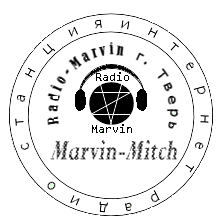 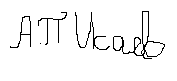 соглашение о неразглашении конфиденциальных сведенийсоглашение о неразглашении конфиденциальных сведенийсоглашение о неразглашении конфиденциальных сведений26 апреля 2014 г.